Review Test Submission: Chapter 5 GoetschContentQuestion 11 out of 1 pointsQuestion 21 out of 1 pointsQuestion 31 out of 1 pointsQuestion 41 out of 1 pointsQuestion 51 out of 1 pointsQuestion 61 out of 1 pointsQuestion 71 out of 1 pointsQuestion 81 out of 1 pointsQuestion 91 out of 1 pointsQuestion 101 out of 1 pointsQuestion 111 out of 1 pointsQuestion 121 out of 1 pointsQuestion 131 out of 1 pointsQuestion 141 out of 1 pointsQuestion 151 out of 1 pointsWednesday, February 10, 2016 1:20:42 PM ESTUserKelsey BradleyCourse2016SP*IET*422*301 (Ind Safe Stand & Enfo)TestChapter 5 GoetschStarted2/10/16 1:16 PMSubmitted2/10/16 1:20 PMStatusCompletedAttempt Score15 out of 15 points  Time Elapsed4 minutes out of 30 minutesInstructionsYou have 30 minutes to complete this quiz.Competitiveness is “the ability to consistently succeed and prosper in the marketplace whether it is local, regional, national, or global.Committing to safety and health is the profitable thing to so in terms of competitiveness.Quality is essential to which of the following?Quality without which of the following will result in costs that are too high to be competitive?Of the various factors that influence a company’s competitiveness, the two most important are service and cost.What is considered world-class quality today will be considered mediocre tomorrow.Quality is a measure of the extent to which a product or service meets or exceeds customer expectations.Companies that are careful about protecting the environment may find themselves the subject of protest demonstrations on the nightly news.It is critical that modern safety and health professionals understand the positive relationship between health/safety and competitiveness and that they be able to articulate it effectively.Productivity is declined when (1) output is constant but input decreases or (2) output increases and input is constant.Competitiveness is the ability to succeed and prosper in which of the following types of markets?Productivity is a measure of which of the following ratios?Pressure to increase productivity often shows up in ways that are detrimental to the safety and health of workers.The literacy level of the labor pool is actually declining in the US. This will in turn cause:Competing in the global marketplace is easy to do but difficult to understand.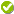 